Pozorovatelna civilní obrany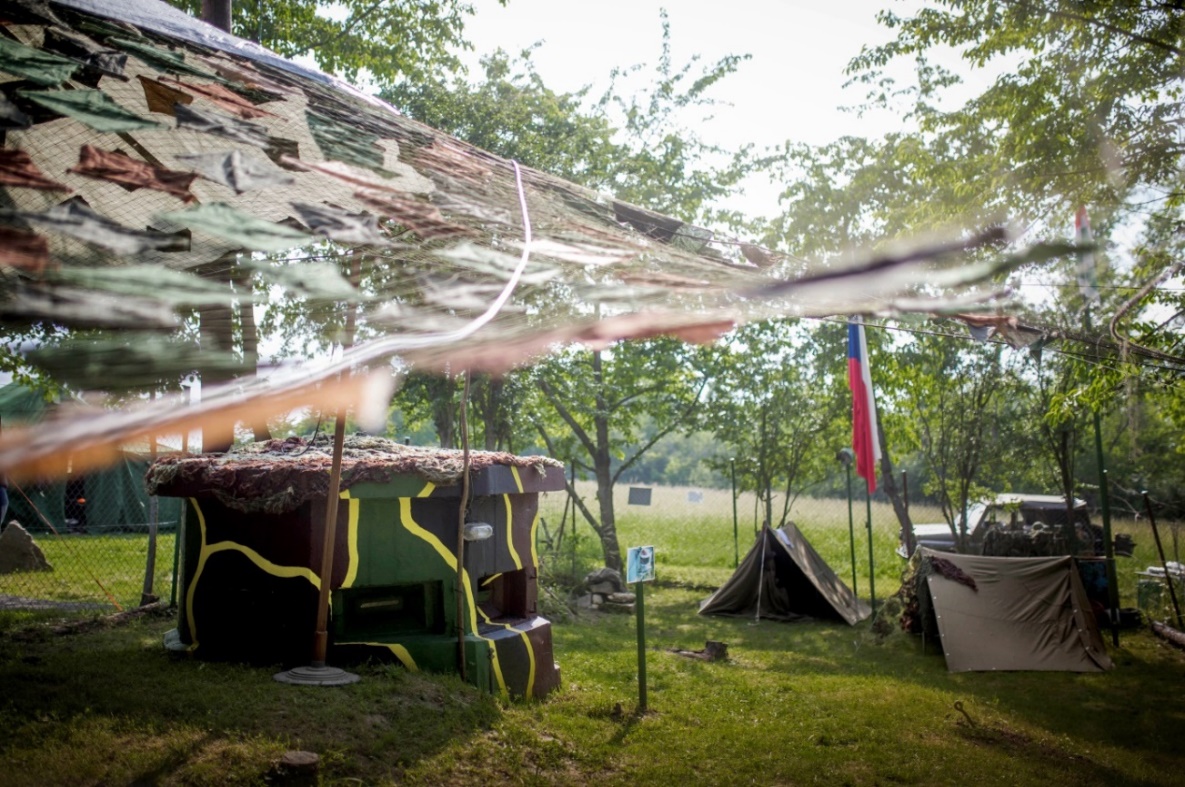 Military klub Ostřešany, z. s. Vás v roce 2022 zve na prohlídku pozorovatelny, kterou naleznete na kopci za Mikulovickým kostelem (Mikulovice u Pardubic), v termínech:Otvírací doba:   Sobota 9-18 hodin (noční prohlídka do 23:59)			Neděle 9-14 hodinKontakt:  https://military-klub-ostresany9.webnode.cz/    Facebook: Pozorovatelna Civilní obranyemail: mkostrasany@email.cztelefon: 739 635 372               721 360 870 30. dubna. - 1. května. (zahájení sezóny – sraz vojenské techniky), 
21.  - 22. května, 18. - 19. června, 2. – 3. července, 
27. – 28. srpna a 24. září (denní i noční prohlídky, akce světla nad bunkry).